Реєстрація спортсменів в WRRC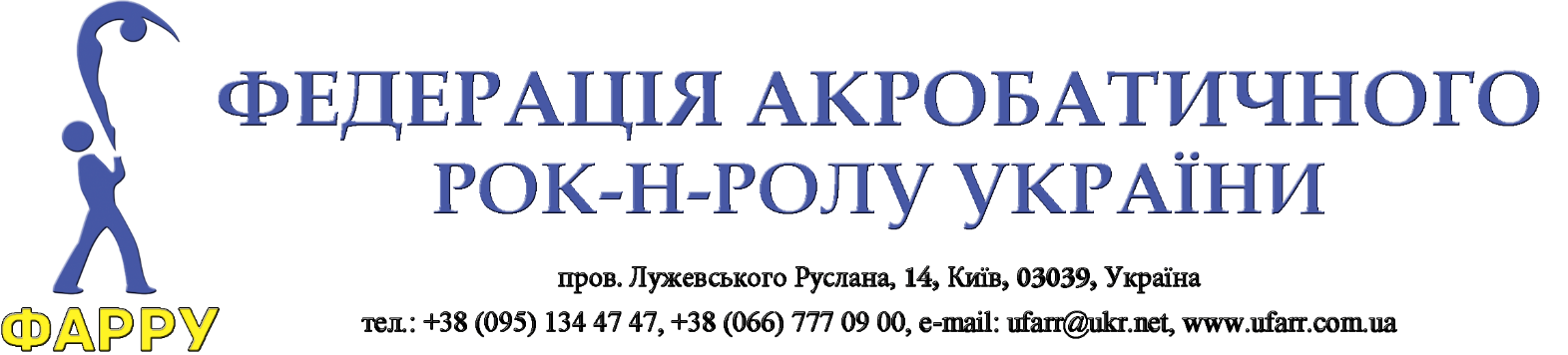 ОрганізаціяРегіонТренерКатегоріяПрізвище, Ім’я, По батькові партнер на українській мовіПрізвище, Ім’я, По батькові партнерка на українській мовіПрізвище, Ім’я на англ. мові(згідно закорд. паспорту)партнер/дата народженняХХ.ХХ.ХХХХПрізвище, Ім’я на англ. мові(згідно закорд.паспорту)партнерка/дата народженняХХ.ХХ.ХХХХ